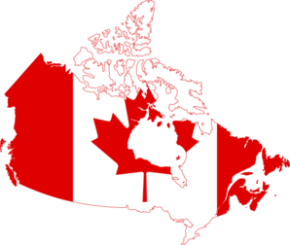 PaysCroissance naturelle(/1000 hab.)PtsMortalité infantile(/1000 naissances)PtsEspérance de vie(ans)Pts Alpha-bétisme(%)PtsPIB par capita($US)PtsTotalRang finalArgentine9.9810.5277.1498.118 200Australie5.344.5581.9099.042 400Bangladesh16.8248.9970.0656.82000Canada2.194.8581.4899.041 500Égypte19.4224.2372.9372.06600Éthiopie29.2060.9056.5642.71200France3.803.4081.4699.035 500Japon-0.762.2183.9199.036 200Luxembourg3.204.3979.75100.080 700Mexique13.9716.7776.6686.115 300Russie-1.807.3066.4699.617 700Afrique du Sud2.0942.6749.4186.411 300Corée du Sud2.044.0879.3097.932 400États-Unis5.306.0078.4999.049 800Chine5.1515.6274.8492.29100